https://docs.google.com/document/d/1ojq8p-wUt3QDxJUmLK98_Jn3NJZ_4zUVHmFqCe24gg0/edithttp://greatersurbiton.wordpress.com/2012/12/17/david-harlands-attack-on-the-icty/David Harland’s attack on the ICTYby Marko Attila Hoare, Greater Surbiton, 17 December 2012  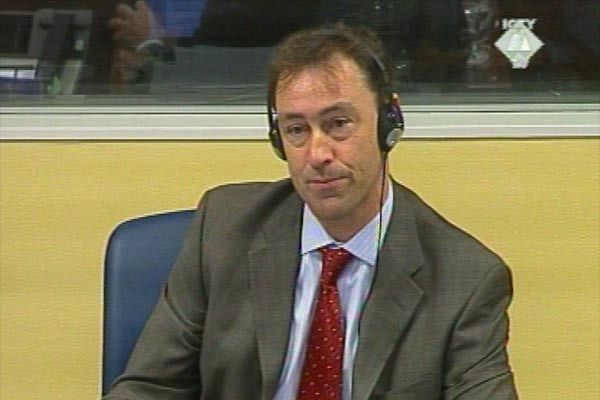 David Harland,  Executive Director of the Center for Humanitarian Dialogue and head of UN Civil Affairs in Bosnia-Hercegovina in 1993-1995,  recently published,  in the New York Times,  a polemic against the International Criminal Tribunal for the former Yugoslavia (ICTY). Responding to the recent acquittals of Croatia’s Ante Gotovina and Mladen Markac and Kosovo’s Ramush Haradinaj,  he accused the Tribunal of ‘selective justice’ on the grounds that it has essentially only convicted Serb perpetrators,  acquitted non-Serb perpetrators and failed to punish crimes against Serbs. This is,  of course,  the claim that hardline Serb nationalists and supporters of Slobodan Milošević have been making for about the last two decades. Instead of carrying out any research into the actual record of the ICTY in order to support his thesis,  Harland simply repeats a string of cliches of the kind that frequently appear in anti-Hague diatribes by Serb nationalists.1) Harland writes:‘More Serbs were displaced — ethnically cleansed — by the wars in the Balkans than any other community. And more Serbs remain ethnically displaced to this day.’Harland doesn’t provide  any statistical evidence  to support this claim,  but he appears to be conflating  being ‘displaced’ with being ‘ethnically cleansed’,  and to count all Serbs displaced  by all the wars in Croatia,  Bosnia and Kosovo  as having been ‘ethnically cleansed’  – as opposed to being evacuated by the Serb authorities themselves,  for example,  or fleeing Sarajevo to escape the siege.The Appeals Chamber of the ICTY,  in acquitting Gotovina,  Markač and Haradinaj,  rejected the prosecution’s claims  that a Joint Criminal Enterprise (JCE) existed,  on the part of either  the Croatian or the Kosovar Albanian perpetrators,  to bring about the removal of the Serb population  from either ‘Krajina’  or Kosovo.Harland has not attempted to address the Appeal Chamber’s conclusions.  He has simply re-stated a falsehood  after two panels of judges  carefully explained why the claims on which it was based are false.2) Harland writes‘Almost no one has been held to account [for these crimes against Serbs],  and it appears that no one will be… Convicting only Serbs simply doesn’t make sense in terms of justice,  in terms of reality,  or in terms of politics.’It is untrue that nobody has been convicted by the ICTY  for crimes against Serbs,  or that no non-Serbs have been convicted.  Bosniaks,  Croats and Albanians convicted of crimes against Serbs include Rasim Delić,  the top Bosnian army commander in 1993-1995;  Enver Hadžihasanović,  former commander of the Bosnian army’s 3rd Corps;  Amir Kubura,  former commander of the 7th Muslim Mountain Brigade;  Zdravko Mučić,  Hazim Delić  and Esad Landžo,  former commanders and guard  for the Ćelebići prison-camp;  and Kosova Liberation Army camp guard Haradin Bala.Former Croatian Army major-general Mirko Norac was indicted by the ICTY  for crimes against Serb civilians in the Medak Pocket  in September 1993;  his case was transferred to the Zagreb District Court,  which convicted him.3) Harland writes:‘Altogether,  almost all of the West’s friends have been acquitted;  almost all of  the Serbs have been found guilty.’Harland appears here to be following the example  of the extreme Serb nationalists  who divide all former Yugoslavs  into ‘Serbs’ on the one hand  and ‘friends of the West’ on the other,  and who claim  that the ICTY ‘persecutes’ Serbs because they are independent of the West.Yet two of the most senior Serb officials to be convicted by the ICTY,  former Republika Srpska president  Biljana Plavšić  and former Yugoslav Army chief of staff Momčilo Perišić,  had pursued friendly relations with the West  in the second half of the 1990s.On the other hand,  being unfriendly to the West  is scarcely something of which other prominent Serb indictees can be accused,  since Western and Serb officials spent the best part of the 1990s  collaborating with one another.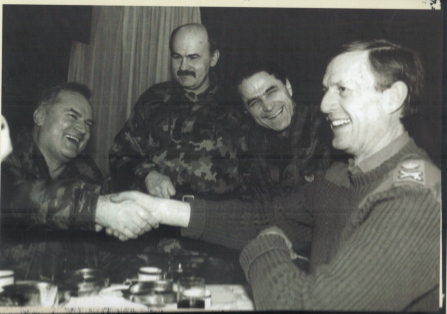 Ratko Mladić and Britain’s Michael Rose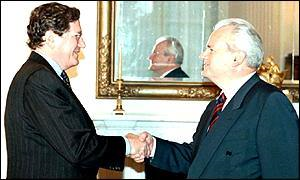 Slobodan Milošević and the US’s Richard Holbrooke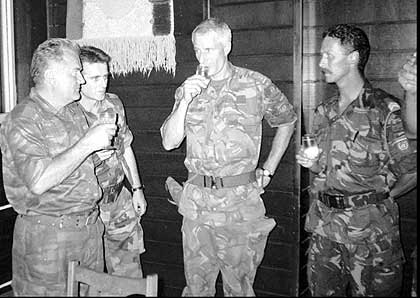 Ratko Mladić and the Netherlands’ Tom Karremans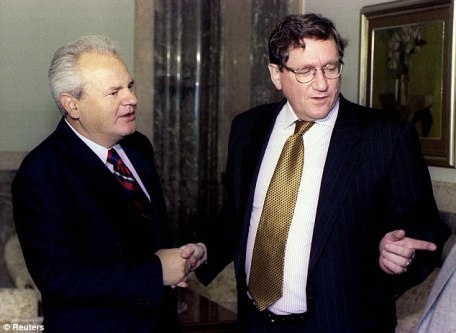 Milošević and Holbrooke again4)  Harland writes:‘Convicting only Serbs  simply doesn’t make sense  in terms of justice,  in terms of reality,  or in terms of politics.  The Croatian leaders connived in the carve-up of Yugoslavia,  and contributed mightily to the horrors on Bosnia and Herzegovina. I witnessed for myself  the indiscriminate fury of the Croatian assault  on the beautiful city of Mostar.’Harland either does not know,  or chooses not to mention,  that the ICTY is currently prosecuting  a group of prominent Bosnian Croat perpetrators for crimes carried out in Bosnia:  Milivoj Petković,  Jadranko Prlić,  Slobodan Praljak,  Bruno Stojić,  Valentić Ćorić  and Berislav Pušić.  They are specifically being tried over the Croatian attack on Mostar.The ICTY has already convicted a large number of Croat perpetrators,  including Dario Kordić,  wartime leader of the Croatian Democratic Union in Bosnia  and vice-president of the Croat Community of Herceg-Bosna,  and Tihomir Blaškić,  former commander of the (Bosnian) Croat Council of Defence  (hence equal in rank to the Bosnian Serbs’  Ratko Mladić)  and inspector in the General Inspectorate of the Croatian Army.(Blaškić spent longer in prison than any Yugoslav army officer sentenced over the 1991-1992 Croatian war,  except Mile Mrkšić.)5)  Harland continues :‘The Bosnian Muslim leadership had deeply compromising links to the international jihahist movement,  and hosted at least three people  who went on to play key roles in the 9/11 attacks on the United States.  I witnessed attacks by foreign mujahedeen elements against Croat civilians in the Lašva Valley.’The accusation regarding the Bosnian government’s supposed links to the international jihadist movement and 9/11 attackers  is sheer Islamophobic defamation.As regards the mujahedin,  Harland either does not know,  or chooses not to mention,  that Rasim Delić,  commander of the Bosnian army  from June 1993 until the end of the war,  was convicted by the ICTY  over crimes carried out by the mujahedin against Serb civilians.On the other hand,  the ICTY Appeals Chamber  found in the case of Bosnian army 3rd Corps commander  Enver Hadžihasanović  that he could not be held culpable for the crimes of the mujahedin,  since‘the relationship between the El Mujahedin detachment and the 3rd Corps was not one of subordination.  It was quite close to overt hostility  since the only way to control the El Mujahedin detachment was to attack them  as if they were a distinct enemy force.’As with the Croatian attack on Mostar,  so with the Bosnian government and the mujahedin,  Harland’s portrayal of the ICTY  as simply having ignored the crimes in question  reflects either an extraordinary degree of ignorance  regarding the ICTY’s record,  or is deliberately deceptive of his readers.6)  Harland continues:‘And the Kosovar Albanian authorities  deserve a special mention,  having taken ethnic cleansing  to its most extreme form  — ridding themselves almost entirely of the Serb and Roma populations.  Kosovo’s ancient Christian Orthodox monasteries are now almost the only reminder  of a once-flourishing non-Albanian population… Haradinaj has been cleared of the charges  brought against him,  but the fact remains that hundreds of thousands of Serbs  — mostly the elderly,  women and children — were ethnically cleansed from Kosovo  by the Kosovar Albanians.’Again,  Harland does not attempt to address the ICTY judges’ refutation of the claim that Kosovar Albanians had engaged in a ‘Joint Criminal Enterprise’ to remove the Serb and other non-Albanian population from Kosovo.His claims that the Kosovar Albanian authorities have succeeded in‘ridding themselves almost entirely of the Serb and Roma populations’ and that ‘hundreds of thousands of Serbs — mostly the elderly,  women and children — were ethnically cleansed from Kosovo  by the Kosovar Albanians’are further falsehoods:  of the roughly 200,000 Serbs living in Kosovo before 1999,  roughly half are still there [and the others left by themselves,  no one forced them out either].7) Harland concludes:‘What has happened at the tribunal  is far from justice,  and will be interpreted by observers in the Balkans and beyond  as the continuation of war by legal means — with the United States,  Germany and other Western powers on one side,  and the Serbs on the other.’To which one can reply:only by anti-Western Serb-nationalist politicians and ideologues and their fellow travellers.Perhaps the most disgraceful statement  in Harland’s tissue of falsehoods  is his claim that ‘I lived through the siege of Sarajevo.’In fact,  as the UN’s head of Civil Affairs in Bosnia  from June 1993  until the end of the war,  Harland  was scarcely a victim of the siege.Following the Markale massacre in Sarajevo of 28 August 1995,  when Serb shelling killed 37 civilians,  Harland engendered the myth  that the Bosnians themselves  might have been responsible;  as he testified, ‘I advised [UN commander] General Smith on that one occasion  to be a little unclear about what we knew  about the point of origin of the mortar shell  that landed on the Markale market-place  in order to give us time,  give UNPROFOR time,  to get UNPROFOR and UN people off Serb territory  so they couldn’t be harmed or captured when General Smith turned the key  to authorise air-strikes against the Serbs.  That is true.  That was less than fully honest.’Indeed,  the UN in Bosnia collaborated with the Serb besiegers of Sarajevo and helped to maintain the siege.  It obstructed any possibility of outside military intervention  to halt the genocide.It maintained an arms embargo  that prevented the victims of the genocide  from defending themselves properly.It was complicit in the murder of Bosnian deputy prime-minister Hakija Turajlić by Serb forces  in January 1993.  It abandoned the ‘safe areas’ of Srebrenica and Žepa to Mladić’s genocidal operations.Romeo Dallaire said of the UN, ‘Ultimately,  led by the United States,  France  and the United Kingdom,  this world body aided and abetted genocide in Rwanda.  No amount of its cash and aid  will ever wash its hands clean of Rwandan blood.’The same could be said of the UN  with regard to Bosnia and Bosnian blood.Yet no former UN  or other international official  has been prosecuted by the ICTY  or any other court  for complicity in genocide or war crimes.  That is a real scandal of selective justice  about which Harland has nothing to say.